Аристов Николай Евгеньевич	подполковник полиции, начальник отделения участковых уполномоченных полиции и по делам несовершеннолетних Отдела МВД России по Нытвенскому району	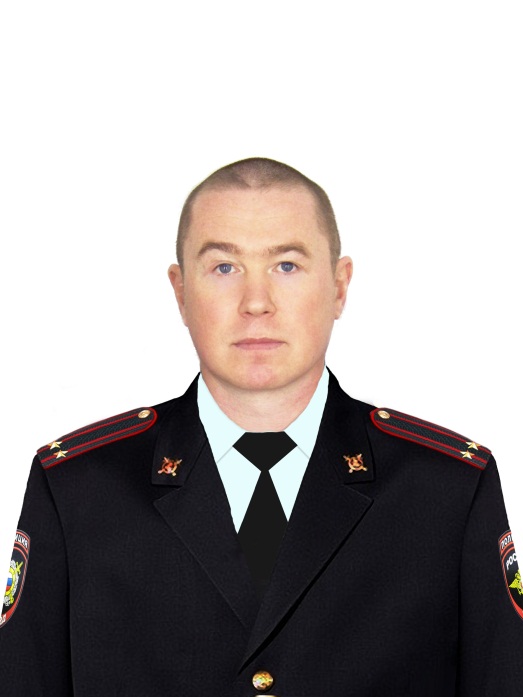 с.т. 89993637862Тихонов Александр Николаевич	подполковник полиции, заместитель начальника отделения участковых уполномоченных полиции и по делам несовершеннолетних Отдела МВД России по Нытвенскому району	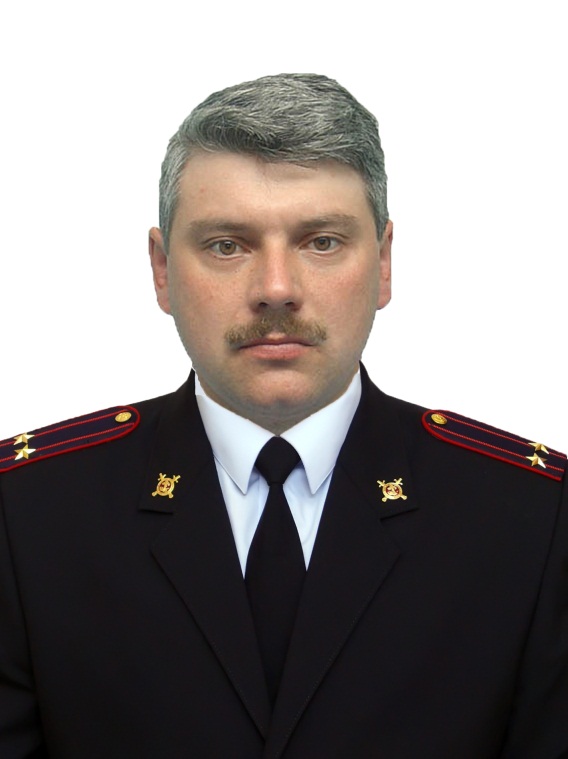 с.т. 89519480321Нытвенское городское поселение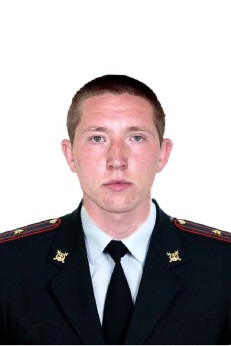 Лыков Денис Юрьевичмайор полиции, старший участковый уполномоченный полиции ОУУП и ПДН Отдела МВД России по Нытвенскому району	г. Нытва, ул. Комсомольская, 74, р.т. 8(34272)31004, с.т. 89993637859Время приема граждан:Понедельник с 15 до 17 часов,Вторник, с 17 до 19 часов,Суббота с 15 до 17 часовг. Нытва – Проспект Ленина  с 1 по 22, 23а, 24; ООО «Альтернатива, клубы: «Фараон», «Сова»; бар «Риф», кафэ «Лабиринт», детский сад № 13, 14; школа № 3, улицы: Ленина, Оборина 1 (ДЮСШ), 4а; бассейн р. Бартёвка	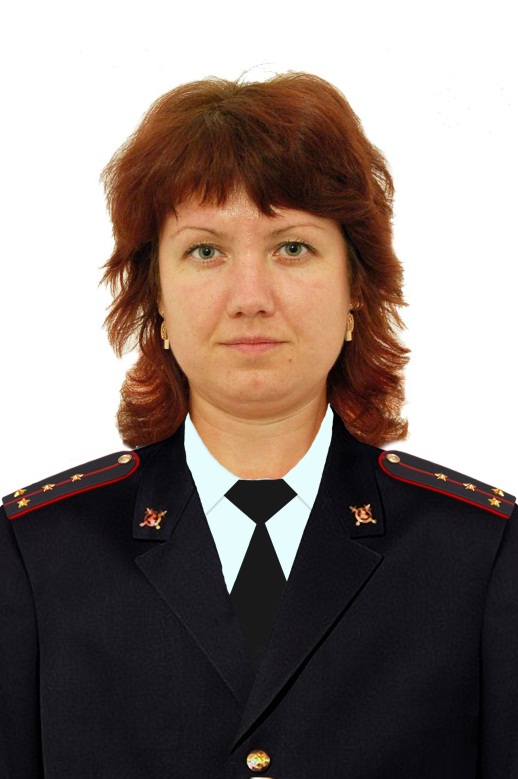 Заморина Евгения Владимировнакапитан полиции, участковый уполномоченный полиции ОУУП и ПДН Отдела МВД России по Нытвенскому районуВремя приема граждан:г. Нытва, пр. Ленина 25, тел: 89630166137, с.т.89993637863.Время приема граждан:понедельник с 17-19 час.вторник, воскресенье с 15-17 час.г. Нытва – Проспект Ленина  23, 25, 27, 27/1, 27а, 28а (детский сад № 16), 29, 31, 33, 35, 35а, 37, 39, 41, 50; ул.Оборина 11, 13, 15, 17, 18, 19, 20, 21, 22, 24; улицы: Заречная 11, 12, 13; Чкалова 10, 12, 14, 16, 18, 20, 21, 22, 23, 25, 27, 29, 31, 33, 35; улицы: Южная, Юбилейная, Заводская, Центральная, Весенняя, Осенняя; гаражно-строительные кооперативы (далее ГСК) № с 1 по 6; садовые кооперативы; территория проезжей части дороги и прилегающей к ней пешеходной части от ул. Чкалова до дома № 23 пр. Ленина, профилакторий «Волна», территория промышленно-продуктового рынка, хлебопекарня «Белозёрнышко» и прилегающая к ней территория	Григорьев Иван Владимирович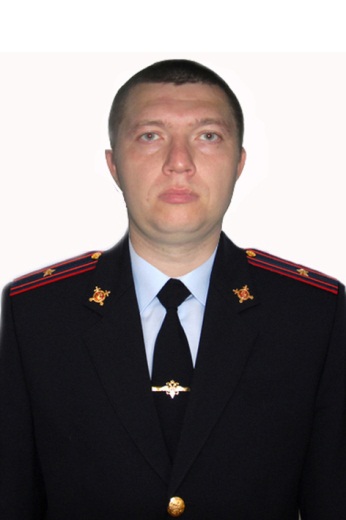 майор полиции,участковый уполномоченный полиции ОУУП и ПДН Отдела МВД России по Нытвенскому районуг. Нытва, ул. Комсомольская, 74, р.т. 8(34272)31004, с.т. 89993637864Время приема граждан:Понедельник с 15 до 17 часов,Вторник, с 17 до 19 часов,суббота с 15 до 17 часовг. Нытва – пр. Ленина, 26,  28, 30, 32, 34, 36, 38, 40, 42, 43, 44, 44а, 46, 48; ул. Павлова, Зеленая, Ломоносова, Чкалова чётная сторона от 24, 26, 28, 30, 34, 36, 38, 40, 44, 46, 50, 52, нечётная сторона от 37, 39, 41, 47, 49, 51, 53, 55; ул. поселка Кирпичного завода, Оборина 26 – церковь «Новый завет»;  д. Горы,  д. Жарены, д. Конино, д. Нижняя Гаревая, д. Соснова, д. Приверха, д. Чудиново,  коллективные сады от ул. Павлова вдоль правого стороны дороги Нытва – Н. Гаревая, магазин «Любава» - ИП Вшивкова Л.А., прилегающая территория, РКЦ ЖКХ, прилегающая территория. Нытвенской районной больницы, прилегающей набережной Нытвенского пруда, от ул. Заречная (территория пляжа включительно) до р. Гаревая, бассейн р. Гаревая с прилегающим к Нытвенской ЦРБ бассейном Нытвенского пруда, от противоположного берега с условным названием «Мыс» до условных линий, проводимых по бассейну Нытвенского прудаВожаков Григорий Валентинович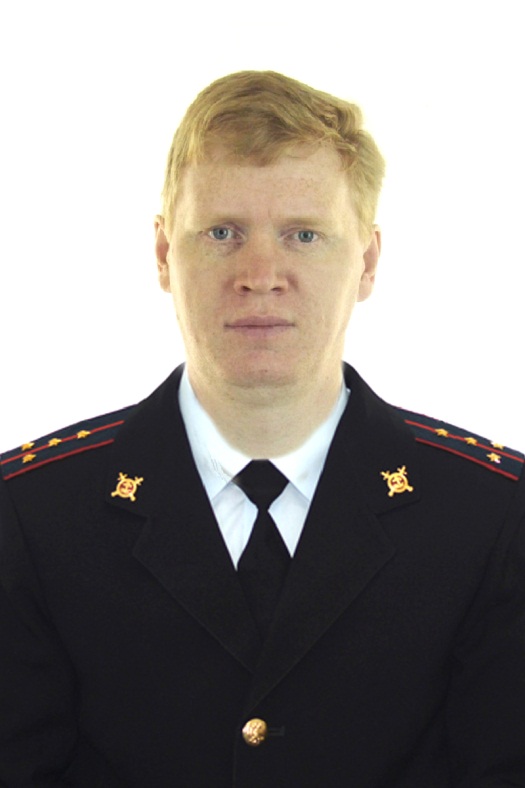 капитан полиции,участковый уполномоченный полиции ОУУП и ПДН Отдела МВД России по Нытвенскому району	г. Нытва, ул. Комсомольская, 74, р.т. 8(34272)31004, с.т. 89993637863Время приема граждан:Понедельник с 15 до 17 часовВторник, с 17 до 19 часов,Суббота с 15 до 17 часовг. Нытва – улицы: Пермская 10 магазин Мотор Строителя 1,2, 3, 5, 10-22, Дзержинского 1-7, 2-6; Ворошилова 1-9, 2-8; Матросова 1-7, 2-8; Серова 1-7, 2-6; Королева 1-21, 2-28; Демьяна Бедного 1-19, 2-20; Степана Разина 1-21, 2-18; Свердлова 1-17, 2-24; Комсомольская 20а-64, 1-55; Карла Маркса 46-82, 49-99; Майская 1-3, 2-22; Ширинкина, 3-27 четная сторона 2-28, Красноармейская четная сторона, Братьев Голионко, Некрасова, Кирова, Урицкого, Безымянная, Горная, Льва Толстого, Завьялова, Карла Либкнехта, улица Володарского, ул. Т. Самуэли 5-13, 2-10, ул. Луночарского не четная сторона, (Нытвенское отделение ОАО «Уралсвязьинформ») территория АТП	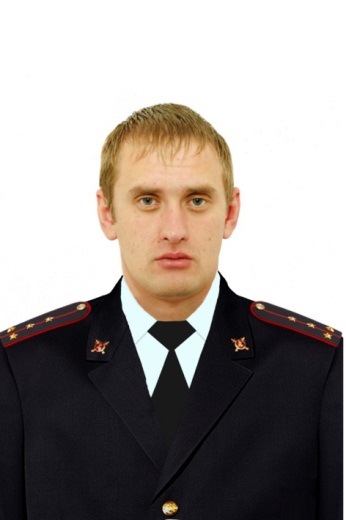 Щукин Андрей Сергеевичкапитан полиции,участковый уполномоченный полиции ОУУП и ПДН Отдела МВД России по Нытвенскому районуг. Нытва, ул. Комсомольская, 74, р.т. 8(34272)31004, с.т. 89993637858Время приема граждан:Понедельник с 15 до 17 часов,Вторник, с 17 до 19 часовСуббота с 15 до 17 часовг. Нытва – улицы: Северная, Пермская от АЗС «Лукойл» – 46 (включая магазин «Любава»), с 5 до конца; Жукова, Строителя, 7,9 13-61,  24-62;  Дзержинского 8-48, 9-59; Ворошилова с 10-60, 11-71; Матросова 10-50, 9-57; Серова, 8-76, 11-65; Королева, 24-66, 23-45; улица Гагарина, улица Демьяна Бедного, 22-50, 25-47 включая Мечеть; Степана Разина с 20 четная сторона, не четная с 23 и до конца; Свердлова 26 четная сторона, не четная сторона с 19 до конца; Комсомольская с 66 четная сторона не четная с 57 не четная сторона до конца;  Карла Маркса с 84 четная сторона, не четная сторона, четная с 101 до конца; Майская с 24 четная сторона, не четная с 5 до конца;  не четная сторона ул. Красноармейская; Чехова, Дарвина, Полевая, Вяткина, Гаревская, детский сад № 10; территория «старого, нового кладбища»; территория водозабора ОАО «Нытва», территория бассейна Нытвенского пруда от берега от пересечения с ул. Майской до условной (прямой) линии, проведённой от шлюзов плотины ОАО «Нытва»; дер. Белобородово улицы: Бедобородовская, Дружбы, Зеленая, Майская, Молодежная, Полевая, Совхозная; Оськино улицы: Оськинская, Победы, Юбилейная;  деревни: Говырино, Марчуги, Алекино, Савинята Заполье, Косинцы; село Воробьи улицы: З.Ломовой, Запрудная, Зимонькино, Полевая, Строителей, Центральная; переулок Спортивный	Дислокация пгт. Уральский(Уральское и Новоильинскоегородские поселения)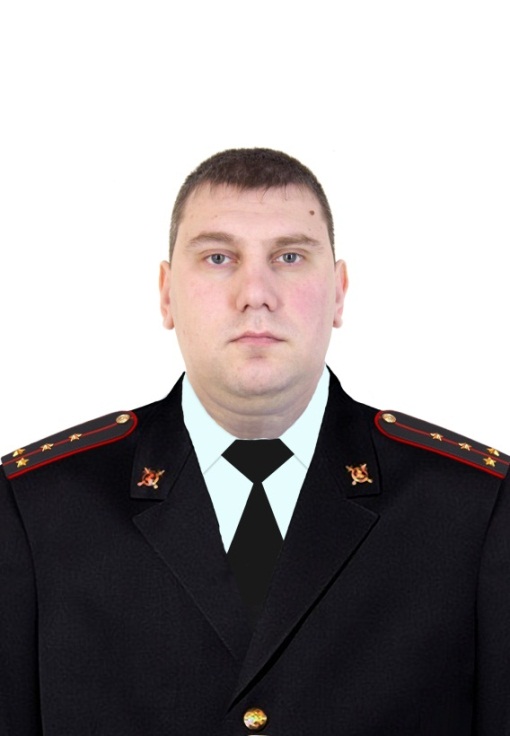 Яковлев Денис Валерьевичмайор полиции,старший участковый уполномоченный полиции ОУУП и ПДН Отдела МВД России по Нытвенскому районупос.Уральский ул.Московская, 18, тел: 8-34272-53266, т.с. 89993637869, Время приема граждан:понедельник с 17-19 час.вторник 15-17 час.воскресенье с 15-17 часНовоильинское городское поселение – пос. Новоильинский, ул. Ленина дома  с 55 до конца, ул. Свердлова  дома  с 29а  до конца, ул. Первомайская  дома  с 20 до конца, ул. Л. Толстого  дома  с 49 до конца, ул. Пионерская  дома  с 43 до конца, ул. Куйбышева  дома  с 36 до конца, ул. Островского дома  с 22 до конца, ул. Пушкина  дома  с 6 до конца, ул. Революционная, ул. Октябрьская, ул. Спортивный переулок, ул. Орджоникидзе, ул. Комсомольская, ул. Лесная, ул. Гоголя, ул. Южная, оздоровительные лагеря: «ЮНОСТЬ», «ГАГАРИНЕЦ», кордон «ПЕСЬЯНКА»,  карьер локомотивных песков	.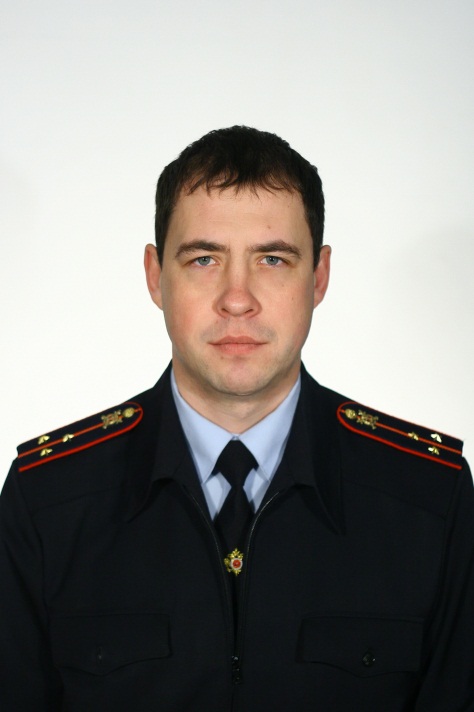 Устькачкинцев Алексей Витальевичкапитан полиции, участковый уполномоченный полиции ОУУП и ПДН Отдела МВД России по Нытвенскому районупос.Уральский ул.Московкая, 18, тел: 8-34272-53266, т.с. 89993637052, Время приема граждан:понедельник с 17-19 час.вторник 15-17 час.воскресенье с 15-17 часУральское городское поселение – от д. № 19 по ул. Набережная до забора ЗАО ПФК и железнодорожной ветки на территории ЗАО ПФК, пос.Уральский, улицы: Набережная дома с 2 по 18, Московская дома с 1 по 19, Лесная дома с 1 по 20, Железнодорожная дома с 1 по 20, Сукманская с 1 по 8; улицы: Транспортная, Северная; переулки: Камский, Клубный	Ведерникова Оксана Игоревна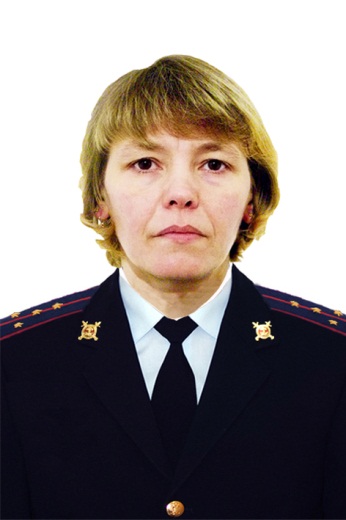 капитан полиции,участковый уполномоченный полиции ОУУП и ПДН Отдела МВД России по Нытвенскому районупос.Уральский ул.Московкая, 18,   тел: 8-34272-51775, с.т.89223843910 Время приема граждан:понедельник с 17-19 час.вторник 15-17 час.воскресенье с 15-17 часУральское городское поселение – до железнодорожной ветки, включая территорию ЗАО ПФК, пос.Уральский улицы: Молодежная, Комсомольская, Сукманская дома с 9 по 30;  микрорайоны: «Ельники», «Черемушки»; д. Тюлени, территория ООО «Фанерщик», станция Сукманы, коллективные сады 1-5, 7, 8 (Притыка)	Кадербаев Роман Борисович	капитан полиции, участковый уполномоченный полиции ОУУП и ПДН Отдела МВД России по Нытвенскому району	пос.Уральский ул.Московкая, 18,   тел: 8-34272-51775, с.т.89223084713, Время приема граждан: понедельник с 17-19 час., вторник 15-17 час., воскресенье с 15-17 час	Новоильинское городское поселение – пос. Новоильинский, улицы: Ленина дома  с 1 до 54,  Свердлова  дома  с 1  до 29,  Первомайская  дома  с 1 до 20,  Л. Толстого  дома  с 1 до 48,  Пионерская  дома  с 1 до 41,  Куйбышева  дома  с 1 до 34,  Островского дома  с 1 до 21,  Пушкина  дома  с 1  до 5, Магистральная, Гражданская, Заречная, Советская, Территория НРЦ, Микрорайоны: Новая Станция, Долгий Мост 	Ярушковский Павел Геннадьевич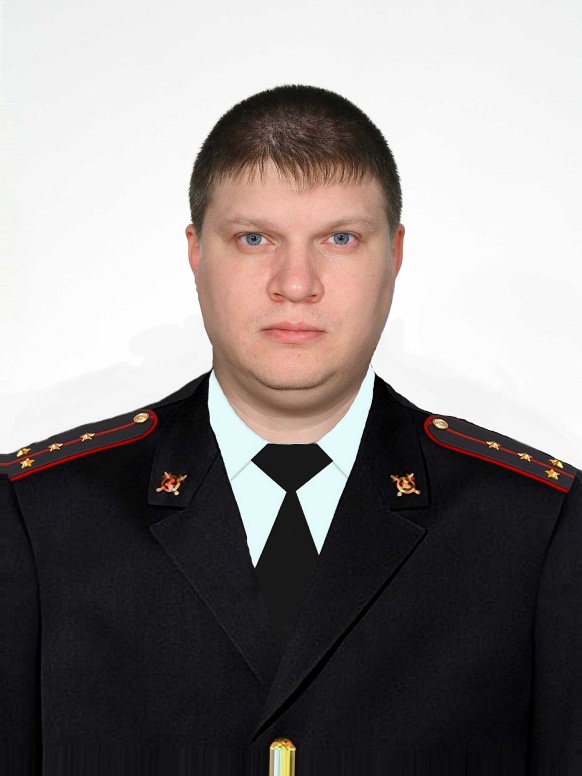 капитан полиции,участковый уполномоченный полиции ОУУП и ПДН Отдела МВД России по Нытвенскому районупос.Уральский ул.Московкая, 18, тел: 8-34272-53266, т.с. 89993637863, Время приема граждан:понедельник с 17-19 час.вторник 15-17 час.воскресенье с 15-17 часУральское городское поселение – от устья р. Ореховка до д. № 19 по ул. Набережная. пос.Уральский улицы: Набережная дома с 19 по 26, Московская дома с 21 по 26, Лесная дома с 21 по 24  и  с 60 по 77, Железнодорожная дома с 59 по 74, Коллективный сад № 6. 					Григорьевское и Постаноговскоесельское поселение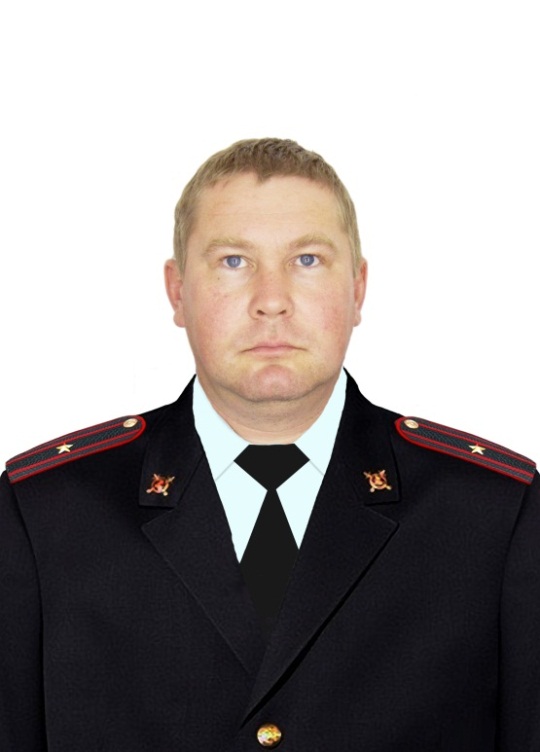 Фадеев Александр Витальевичмайор полиции,участковый уполномоченный полиции ОУУП и ПДН Отдела МВД России по Нытвенскому районуст. Григорьевская ул. Матросова, 26   тел: 8-34272-29002, с.т. 89993637866. Время приема граждан:понедельник с 15-17 час.вторник 17-19 час.суббота с 15-17 часГригорьевское сельское поселение (ж/д станция Григорьевская, д. Егорово, д. Талица, д. Якимята, д. Архипово, д. Бураки, д. Галки, д. Гуслята, д. Дрезды, д. Кошели, д. Лягушино, с. Мокино, д. Мокрые, д. Мысы, д. Первунята, д. Печенки, д. Поснята, д. Реуны, д. Сахары, д. Старцево, д. Шатуны, д. Шувалово, д. Якунино, д. Волеги, д. Ляпуны, ж/будка 1366 км., д. Нововожаково, д. Новокошкино, д. Рожки, д. Спирята, д. Члены, с. Григорьевское (улицы: Заводская, Луговая, Школьная, Советская, Чапаева, Кооперативная, Юбилейная, Новоселов, Октября, Строителей, переулок Зеленый)	Гуляева Анастасия Григорьевна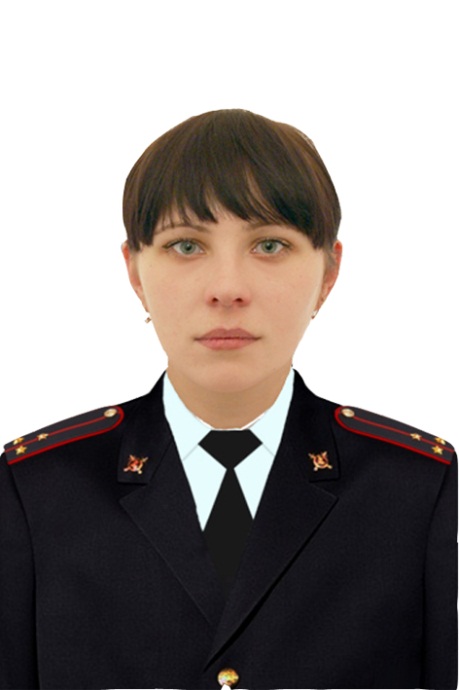 старший лейтенант полиции, участковый уполномоченный полиции ОУУП и ПДН Отдела МВД России по Нытвенскому районуст.Григорьевская ул.Матросова, 26   тел: 8-34272-29002, с.т. 89993637868, Время приема граждан:понедельник с 15-17 час.вторник 17-19 час.суббота с 15-17 часПостаноговское сельское поселение (д. Постаноги, д. Антоновка, д. Агапово, д. Азовские, д. Дудино, д. Ерофеево, д. Заполье, д. Зенки, д. Ковриги, д. Куликово, с. Лузино, д. Ольховка, д. Трошино, д. Шевырята, д. Большие Шаврята, д. Шилоносово); Григорьевское сельское поселение - с. Григорьевское улицы: Полевая, Специалистов, Техническая, Чайковского, Ленина, Матросова, Набережная, Заречная, Дзержинского, Майская, Комсомольская, П. Осипенко, Молодежная, Солнечная, Кирова, площадь Советская); д. Андрията, д. Балагуры, д. Вожаково, д. Еранино, с. Покровское, д. Пушкари, разъезд ст. Сюзьва, д. Таланы, д. Фиминята, д. Юшково.			Чайковское селькое поселение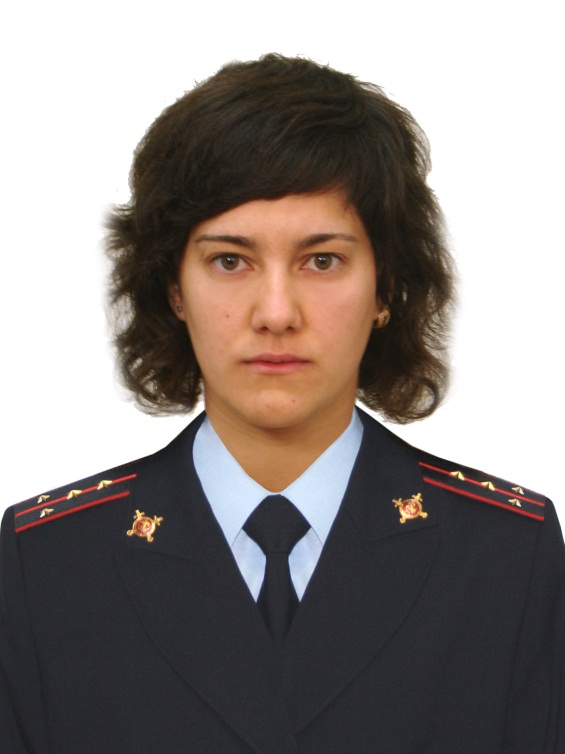 Гатаулина Олеся Владимировнакапитан полиции,старший участковый уполномоченный полиции ОУУП и ПДН Отдела МВД России по Нытвенскому районуст. Чайковская, ул. Полевая, 18  тел: 8-34272-24123, с.т. 89993637863,Время приема граждан 15-17 час.понедельник с 17-19 час.вторник 15-17 час.воскресенье с 15-17 час.Чайковское сельское поселение (д. Батуры, ж/будка 1390 км, д. Жигалы, д. Калуги, д. Ключи, д. Колотыги, с. Ленино, д. Луговая, д. Нижние Морозы, д. Роди, д. Сопени, д. Старый Посад, д. Тимино, д. Удалы)	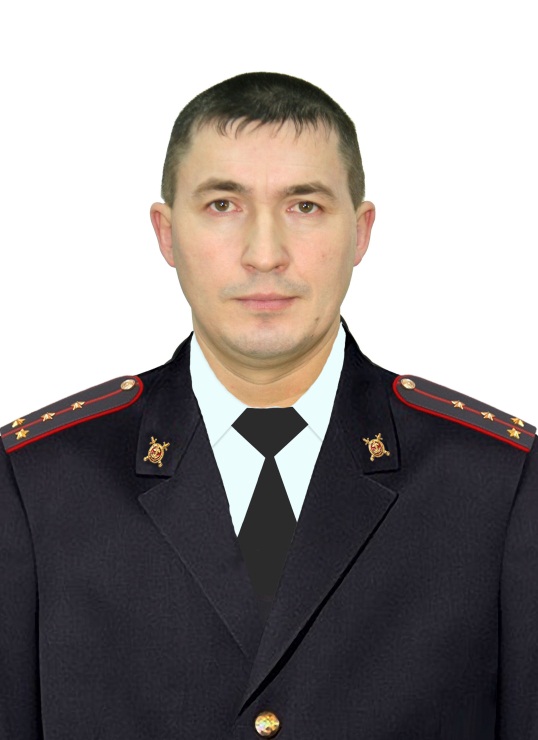 Лазарев Алексей Александровичкапитан полиции,участковый уполномоченный полиции ОУУП и ПДН Отдела МВД России по Нытвенскому районуст.Чайковская, ул. Полевая, 18  тел: 8-34272-24123, с.т. 89993637856Время приема граждан 15-17 час.понедельник с 17-19 час.вторник 15-17 час.воскресенье с 15-17 час.Чайковское сельское поселение (п. Чайковский, ж/д станция)	Шерьинское сельское поселениеМосягин Виталий Анатольевичкапитан полиции,участковый уполномоченный полиции ОУУП и ПДН Отдела МВД России по Нытвенскому району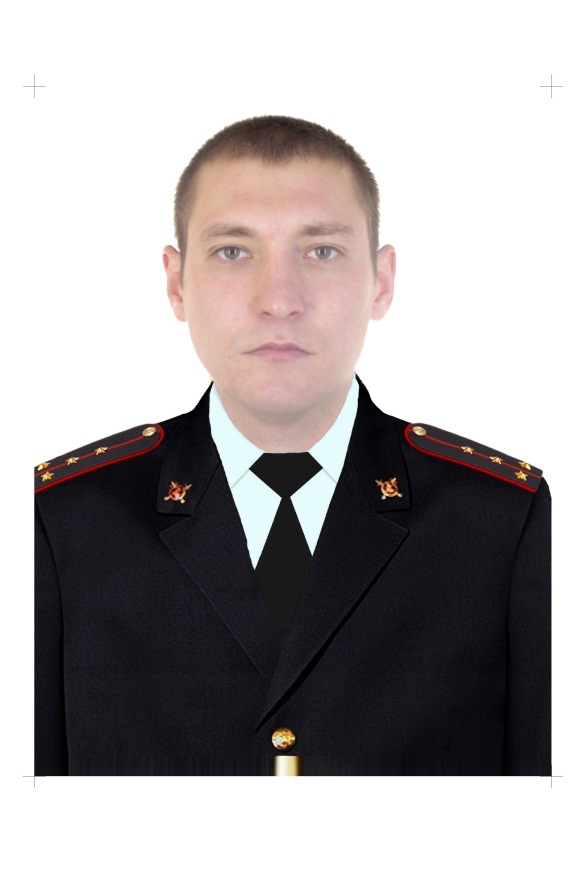 д. Шумиха, ул. Советская, 1, дом культуры, р.т. 8(34272)28569, с.т. 89993637867Время приема граждан:понедельник с 15 до 17 часовд. Сергино, ул. Центральная, здание школы, р.т. 8(34272)28116 Время приема граждан:вторник, с 15 до 17 часовс. Шерья, ул. Школьная, 1, дом творчества, т.р. 8(34272)28347,Время приема граждан:суббота с 17 до 19 часовШерьинское сельское поселение: село Шерья,  Ерши,  Сергино, Чекмени; деревни: Верхние Даньки, Городничата, Залог, Зуи, Косогор, Опалиха,  Рыбхоз,  Селище,  Усть-Шерья,  Числы,  Дубровино, Туманы, Шумиха,  Дыбки,   Якимово, Груни, Полом,  Егоршата;  границей участка считать до 433 км трассы М7 Волга, включительно Григорьевский отворот, правая сторона кафе-гостиница Караван, а так же до границы с Очерским районом